			Name: ________________________________________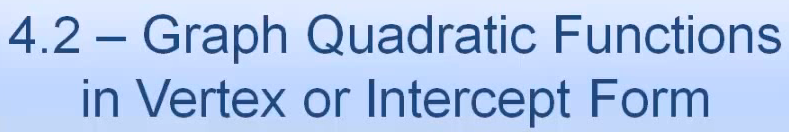 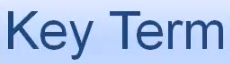 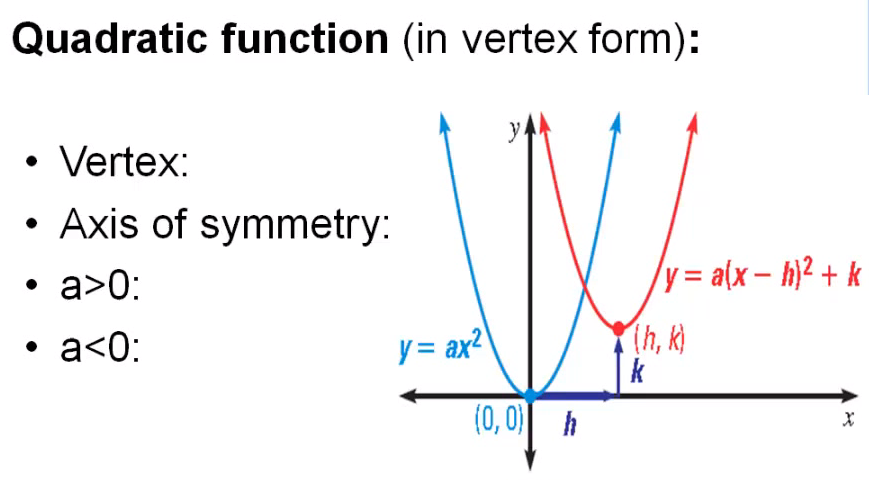 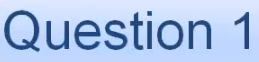 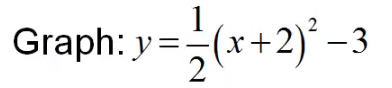 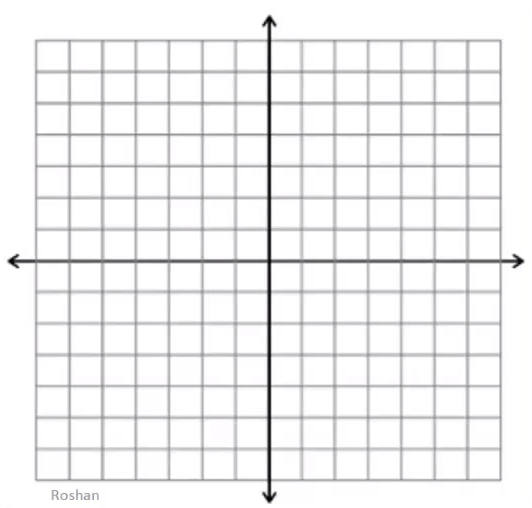 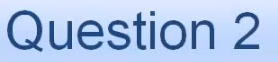 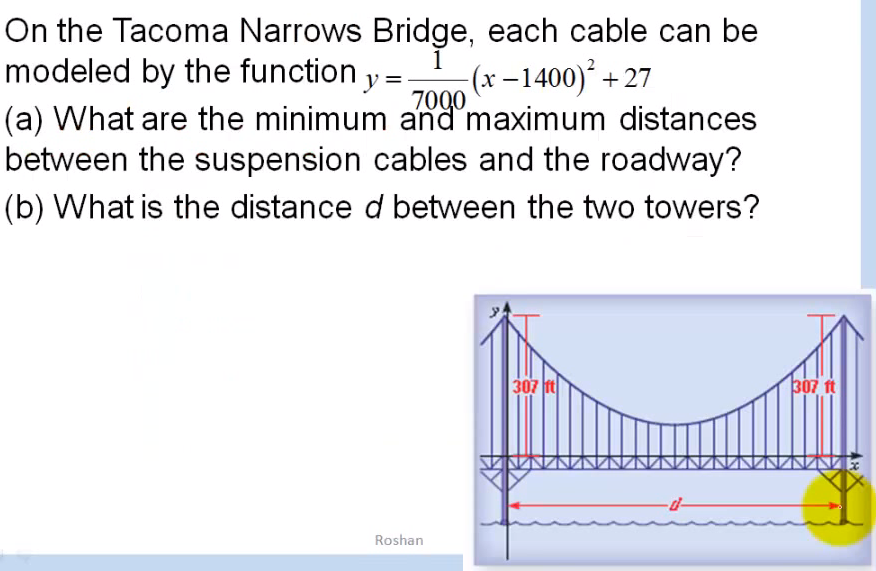 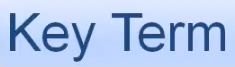 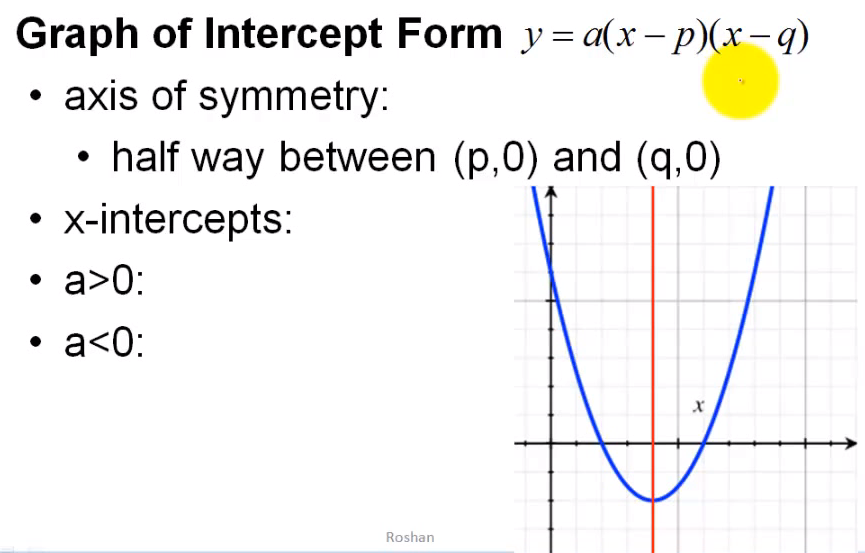 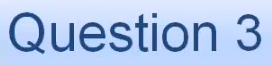 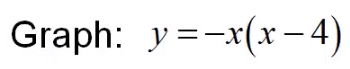 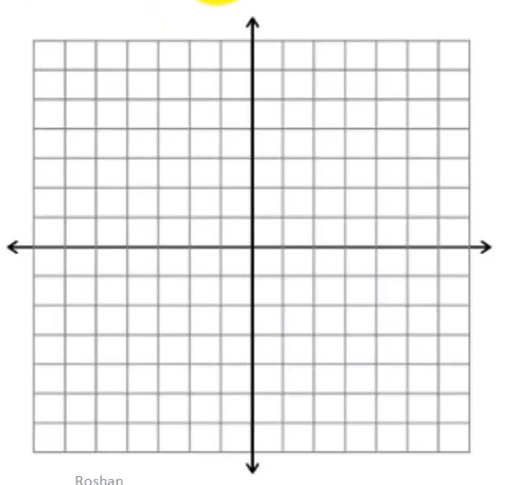 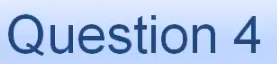 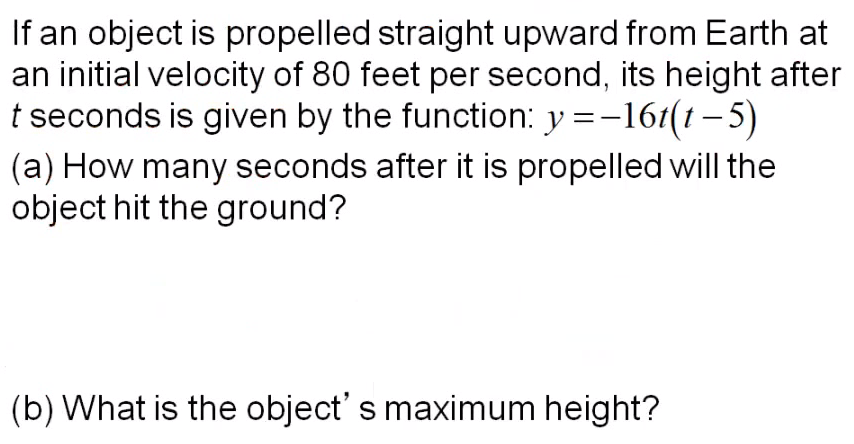 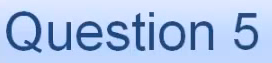 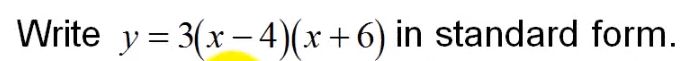 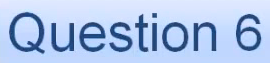 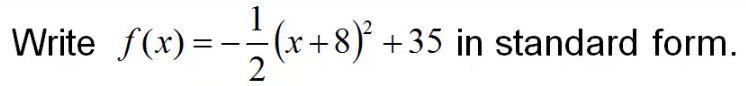 